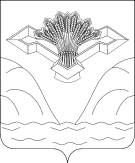 Российская  ФедерацияСамарская  областьСОБРАНИЕ ПРЕДСТАВИТЕЛЕЙ СЕЛЬСКОГО ПОСЕЛЕНИЯ НОВАЯ БИНАРАДКАМУНИЦИПАЛЬНОГО РАЙОНА СТАВРОПОЛЬСКИЙСАМАРСКОЙ ОБЛАСТИ	РЕШЕНИЕ     от  20 августа 2019 года                                                                                                       №164                                                    О внесении изменений в решение Собрания представителей сельского поселения  Новая Бинарадка № 6 от  09 октября 2015 года «Об утверждении Регламента Собрания представителей сельского поселения  Новая Бинарадка муниципального района Ставропольский Самарской области» Руководствуясь пунктом 10 статьи 40 Федерального закона от 06.10.2003 № 131-ФЗ «Об общих принципах организации местного самоуправления в Российской Федерации», Уставом сельского поселения Новая Бинарадка, Собрание Представителей сельского поселения Новая БинарадкаРЕШИЛО:1.   Внести следующее изменение в Решение Собрания представителей сельского поселения Новая Бинарадка №6 от 09 октября 2015 года «Об утверждении Регламента Собрания представителей сельского поселения Новая Бинарадка муниципального района Ставропольский Самарской области»:1) Пункт 5 статьи 3  Главы 1 Регламента изложить в следующей редакции:«5.  Кандидат считается избранным на должность председателя Собрания представителей, если в результате голосования он получил более половины голосов от установленной численности депутатов.».2) Пункт 5 статьи 15 Главы 5 Регламента изложить в следующей редакции:«5. Кандидат считается избранным на должность Главы поселения, если в результате голосования он получил более половины голосов от установленной численности депутатов».2.    Настоящее решение вступает в силу с момента его подписания.3. Опубликовать настоящее Решение в районной газете «Ставрополь-на Волге. Официальное опубликование» и размещению на официальном сайте администрации сельского поселения Новая Бинарадка http://n.binaradka.stavrsp.ru Председатель Собрания представителейсельского поселения Новая Бинарадка муниципального района Ставропольский Самарской области                                                                                                                В.М.Буянов  Глава сельского поселения Новая Бинарадка Муниципального района СтавропольскийСамарской области                                                                                                                 Н.Ю.Буянова              